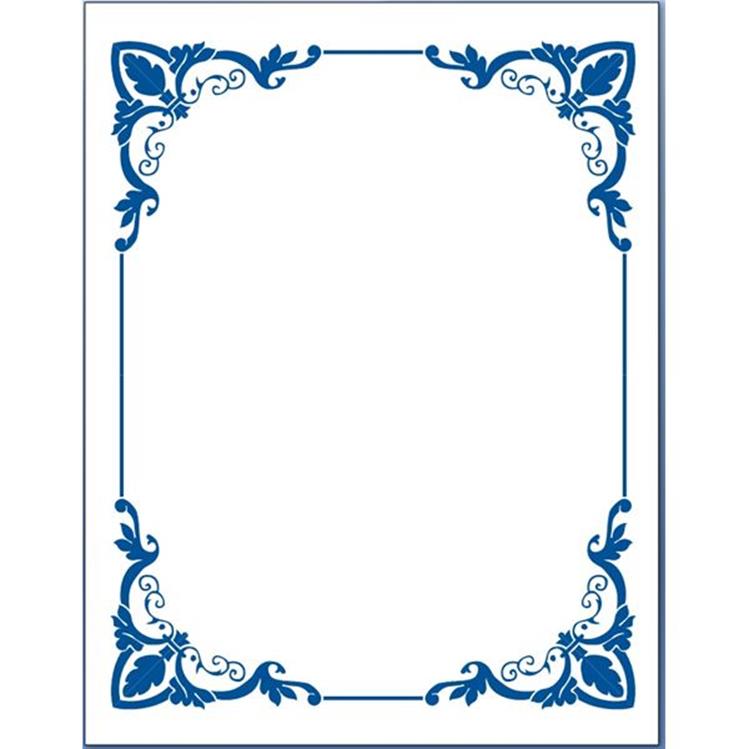 «Абитуриент ДГУ-2020  Родная литература  Алхасова Нюрбике Шугаибовна, 11 класс Учитель: Мамаева З.Л.Бадрутдин Магьамматовну «Къумукъну къумукъгъа чечген сыры» деген шиърусунда халкъны къысматыКъумукъ адабиятны поэзия тармагъы гьар не якъдан да гёрмекли ерни тута. Ахтарыв ишибизде оьзюню яратывчулугъуна тергевюбюзню бакъдыргъан автор – Бадрутдин Магьамматов. Бир гесек алдын арабыздан гетген Бадрутдин (Бадрутдин Магьамматов) де – гьалиги девюрдеги къумукъ адабиятны инг гёрмекли вакиллеринден бириси.Бадрутдин оьзюню асарларында фольклорубузну да, адабиятыбызны да поэзия тармакъларыны инг тизив мердешлеринден пайдалана туруп, чеберлик якъдан оьр даражалы, маъна якъдан терен, ичделик якъдан къужурлу, гёлем якъдан мекенли ишленген чебер асарлар яратма бажаргъан шаир. Биринчи шиъруларындан башлап да Бадрутдин  оьзюн пагьмулу шаир гьисапда гёрсетме бажаргъан. Шаирни яратывчулугъу адабият ахтарывчуланы, танкъытчыланы янындан тергевсюз къалгъан деп айтма болмайбыз. Газетлерибизни, журналларыбызны, жыйым китапланы бетлеринде къумукъ ва орус тиллерде чыкъгъан макъалалар, рецензиялар бар (К.И.Абуковну, К.Г. Ханмурзаевни, М.Ш. Муслимованы, Н.К.Ханмурзаеваны, А.М Солтанмуратовну ва шолай оьзгелерини).  Бизин ахтарывубуз да Бадрутдинни яратывчулугъун уьйренивде бир гиччирек къошум болур деп умут  этебиз   Бу ахтарыв ишибизде къыйыкъсытывланы масъаласын гьалиги девюрдеги къумукъ адабиятны инг гёрмекли вакиллеринден бириси болгъан Бадрутдинни яратывчулугъндан таба ачма къаражакъбыз. Къумукъ халкъны тарихин, бугюнгю гьалын, ону инг гёрмекли уланларыны, къызларыны келпетлерин суратлав Бадрутдинни бютюн яратывчулугъундан къызыл сызакъ болуп оьте. Тек шаир халкъыбызны оьрлюклеринден, насипли-талайлы гюнлеринден эсе, ону бузукъ, къыйынлы гьалына, авур къысматына кёп тергев бакъдыра. Къумукъланы шо гьалына ол инг биринчилей гьар къумукъну оьзюн айыплы этип сёйлей.  Бадрутдин Магьамматов оьзюню яратывчулугъунда анадаш халкъын бу авур гьалындан чыгъарып, ону насипли гюнлеге етишдирме болагъан Игитин ахтара. Оьзюню асарларындагъы шо Игит шаир миллетибизни инг гёрмекли вакиллерине ошагъанын сюе. Автор, миллетини къысматы чечилеген инкъылапны къувунлу йылларында, огъар къуллукъ этемен деп де айтып, оьзюне варислик пай гьисапда тюшген тизив атланы да, пайтонну да сатып, тюшген харжгъа «Тангчолпан» журналны ачгъан Темирболат йимик Игит тувар гюнлени къаравуллай. [Солтанмурадов 2014: 82]. Къумукъ халкъны къысматыны, къумукъ миллетни гьалиги яшав гьалы, турушу темасыны гьакъында айтагъанда Бадрутдин Магьамматовну «Къумукъну къумукъгъа чечген сыры» деген шиъруну айрыча гёрсетме тюше. Шиъруда шаир къумукъну тарихин гёз алдан оьтгере туруп, ону къоччакъ ишлерин эсгере туруп, оьр даражалы къылыгъын суратлай туруп, гьали къумукъ халкъ тарып турагъан гьаллар булан тенглешдире юрюй.Къумукъланы ругьун гётереген тарих бетлери ябулуп турагъанына чыдамай, къумукъну шо гьакъда бетге-бет ачыкъдан сёйлеме чакъыра:Кёп юхладыкъ, тек гьалиМен уявман, сен – айыкъ [Бадрутдин 1993: 31].Къумукъланы ругь дюньясыны гьалы «Къумукъну къумукъгъа чечген сыры» деген шиъруда оьзек масъала болуп токътагъан. Шу бир шиърудагъы ой ва шо ой тил байлыкъ булан чечилеген кюй булан да шаирге савлай багьа бермеге бола. Шаир Йырчы Къазакъны сёзлеринден башлай:Яратгъаным сюйсе бизин къайтарырОьзденлери къулгъа дёнген Къумукъгъа [Бадрутдин 1993: 114].Шу сёзлер булан Бадрутдин оьзюню ою шо аслу масъалада токътажагъын билдире. Шиъруда бир къумукъ бир къумукъгъа сыр чече, миллетини гьакъында ойлаша туруп, бавру бишген къумукъ бек талчыгъып, чечилмесе ярамайгъан масалаланы арагъа салгъынча, бары да къумукъланы теревлю эте, уята, масаланы чечмей туруп, тайышма ери ёкъну билдире.Салынгъан масаланы таза гьакъыл булан, терен ой булан чечме герекни билеген шаир биринден бири гючлене гелеген, бир-бирине маъналары ювукъ сёзлени шынжыргъа тиркей, гесип къаршы салып, сёзлени ойнатып, ойну чалтлашдыра.Шаир бек талчыкъгъан, ол къумукъну бугюнгю гьалына бирдокъда рази тюгюл. Шо саялы, халкъ тилинде къоллангъан, адамны намусуна тиеген авур сёзлер излей:Къул-къараваш тюгюлсен,Тюгюлсен гьакъылгъа мукъ.Сени къумукълугъунгаНе болуп къалгъан, къумукъ?! [Бадрутдин 1993: 98].«Тюгюлсен» деген сёзде бир сатыр битип, экинчиси де башланагъаны, «къумукълугъунга» деген сёз «къумукъ» деген сёзге къаршы салынгъаны, озокъда, маънаны терен эте, оьпкелевню гючлендире. Аваз такрарланывда оьсген къумукълугъунг деген сёз сёп оьр даражаны гёрсете, оьзек сёз болуп, маъна авурлукъну алып юрюй.Шаир бир якъдан къумукъланы тарихинде, яшав гьалында къумукъну къумукъ этген, къумукъланы оьзеги болуп, темтиреме къоймай турагъан къылыкъларын суратлап, шогъар гьали къумукълар тарыгъан гьалланы къаршы тутуп, къумукъну терен ойгъа сала, «не болуп къалар экен?» деп, ону талчыкъдыра. Тилни байлыгъындан пайдаланып, авур юкню алып юрюйген сёзлени суратлав сёзлер булан иертип, сатырланы чиллесин, чылгъыйын чыгъара.Ёкълукъну гёрсетеген сёзлер булан тас болгъан къылыкъланы, шагьарланы, юртланы айта туруп, аслу сёз булан толумлашдыра. Шо сёз – адамны къылыгъын оьр даражалы сакълама борчлу этеген, унутула барагъан, талардан бизге къалгъан атолу деген сёзюбюз: Геметёбенг гёрюнмейГемелерим байлама.Къазиюртунг, Шаванг ёкъГеземе, дос сайлама…[Бадрутдин 1993: 131].Оьзюню талчыгъывун шаир биз тас этген тюрлю байлыгъыбызны соравлар булан арагъа чыгъара туруп суратлай. Сатырдан сатыргъа такрарланагъан, жавапсыз къалагъан къайда? деген сёз охувчуну юрегин ачыта.   Мюлк формалар – ым, - ынг булан оьзюне ва гьар къумукъгъа ювукъ этип къоймай, тарих бетлерин ача туруп, соравлар сала туруп, къалгъып къалгъан къумукъну уята, ону юрегин сызлата:Чинден чыкъгъан Чилле ёлМакътагъан Анжинг къайда?Семендер къапусунаЭлтеген канзинг къайда? [Бадрутдин 1993: 162].Къатты жавапгъа тартагъан суаллар масъаланы уллулугъун, халкъыбыз учун бек тарыкълыгъын гёрсете. Сонг да, оьзю де бек къыйналагъан, бизин де къыйналтагъан къумугъум деген сёзню къоллап, юрекни бирден-бир авурта.Тил бичеген уста Бадрутдин талчыгъывну оьр даражагъа биринден бири гючлю, Къумукъну тёр ерлери болуп гелген ерлени, оьктемлиги болгъан батырланы айта туруп, къаршы салывгъа бир йимик авур сёзлени таба туруп, оланы суратлав сёзлер булан накъышлай, къолланмай къалып, эсден тая турагъан сёзлени тиргизе, аталардан къалгъан сёзлер янгы сёзлеге гюч бере:Туякъ тавушгъа тынглаАт кишневге къулакъ ас – Намусунг юхлай буса,Ягъынг уянмай къалмас [Бадрутдин 1993: 142].Шулай къайгъылы ойлар шаирни юрегин къатдыра, авур сёзлер айтма борчлу эте. Къумукъланы яшав ёлундан оьтген уллу толкъунланы суратлап, халкъны даражасы кёп оьрде экенни гёрсете. Шаирни тилге усталыгъы айрокъда шу сёзлерде гёрюне:Чилле ёлну чылгъыйынТуякъ булан тарагъан – Къайсы якъдан яв гелсе,Башлап сени туврагъан…  Бадрутдин 1993: 127].Неге халкъыны къысматын суратлав оьрдеги сатырлардан оьктем ва оьзден кюйде? Шону себеби шаирни туврадан айтгъанындан, гертилигинден гёрюне ва шо тувралыкъ, гертилик зор чеберлик булан суратлангъан. Аслу маъна юкню сатырлардагъы «уллу», «гиччи» деген сёзлени къаршы салынып чыгъагъан маънасыдыр. Шунда «гиччи» деген сёзню маънасы «уллу» деген сёзден де уллу экени гёрюне, шаир ана тилни теренден билегени ачыкъ гёрюне. [Оьлмесов 2011: 74]. «Уллу ёлну намусу» артдагъы сатырларда канзи-канзи болуп чечиле юрюй. Шо намуслар къумукъ халкъны кёп уллу даражадагъы къысматы бола. «Ким тебине гелмеген» деген сёзлерде аслу авурлукъну, озокъда, тюп болгъан душманланы туврадан иришхат этеген «тебине» деген сёз алгъан. Сонг шаир халкъ сёзлери булан тувра гёзюне тюртюп сёйлей: «тарт-соз этип», «яв гелсе». Шаирни оьзюню сёзлери буса, сёзню сёзге къардаш этеген кюю чебер якъдан дагъы да гючлю: девюрлер кюлге дёнген, туякъ булан тарагъан, башлап сени туврагъан, «Чилле ёлну» чылгъыйын…Терен ва генг тамурлу миллетни яшав толкъунлары не гьаллагъа салып къойса да, бюдюретме, темтиретме ва ёкъ этме болмай:Тюп тамурунг гюч берип,Тургъансан къайтып-къайтып [Бадрутдин 1993: 68]. Къумукъну гьалы, айтардай, яхшы тюгюлню бирини артындан бирин басып гелеген аччы оьпкелевлер, бетлевлер оьзден къоччакъ къумукъ уланланы суратлайгъан сёзлеге уста кюйде къаршы салынгъан. Мунда авуз тилдеги, юртларда къоллангъан гётерме къыйын айтывлар, унутула турагъан къумукъну къумукъ этеген сёзлер сатырларда алтын устаны къолундан чыкъгъан. [Солтанмурадов 2014: 86].…Къумукъланы айтылгъанАта юрту – Эндирей.Он эки межигитиниОнусундан къар кюрей…[Бадрутдин 1993: 148].Шолай Къумукъ тюздеги биринден бири бетер гьалланы суратлай туруп, дагъы ари барма ярамайгъан ерге етише – ругь дюньясын сакълавчусуна – ана тилге етише:          Я, сен чи къул тюгюлсен,Тюгюлсен гьакъылгъа мукъ, – Азиз ана тилингеНе болуп бара, къумукъ?! [Бадрутдин 1993: 52].Шо ойну дагъы да бек гючлендирмек учун, къумукъ тилни кёбюсю юртлардагъы гьалын гёрсете. Бизин юртларыбызгъа тюрлю-тюрлю миллетлени гёчюрюп, таза къумукъ юртлар къалмагъанын айта, тилни масъаласы бузукъ гьалда экенине талчыгъа. Талчыгъывун дагъы да бек артдырмакъ учун, къумукъ тилни дюнья даражасын гёрсете. Бадрутдин шо масъаланы, уллу миллет масъала этип, юрекге тиеген сёзлер булан къумукъну уята.Мунда «оьз» деген сёз ойну тамуру болуп геле. Бизге ата-бабалардан къалгъан ана тилибизни унутсакъ, элибизни де тынч унутарбыз деген ойну бере. Бизин оьзге тюрк халкълар булангъы тувма бирлигибизни «сыр чече» деген эки сёз булан англатып къоя:«Ягъасы сай» дей эди,Гьали ортасы да сай, – Къайсы тилде сёйлежекЖыйынынг болса – Яхсай?! [Бадрутдин 1993: 54].Шаир бизин культура ябушувубузну буччакъ ташып – тилибизни оьзюбюзню гьайсызлыгъыбыз булан да, халкъыбызны иш этип, гючден оьзге миллетлер булан булгъап да, бузулуп барагъанына бек къазаплана.Шиъруну артдагъы бёлюклеринде ана тил булан бирге миллет бирликни масъаласы да гётерилген. Къумукълар оьзге миллетлер булан къошулгъанына да, аралыкъ юрютегенине де шаирни къаршылыгъы ёкъ. Тек ону шо уллу масъаланы артдагъы вакътилерде чечилеген кюю талчыкъдыра. Къумукъ юртлагъа асламдан алып оьзге миллетлени гёчюрюв бизин «бавур этдей бирлигибизни» бузуп-тозуп барагъанын, тилибиз буса алас-къулас болуп барагъанын гёрюп, шаир оьзю де талчыгъа, бизин де ойлашдыра. Шо гьалны ол шиъруда халкъ тилинде кёп къоллангъан «бар» деген сёзню такрарлап суратлай, чорт гесип, къысгъарып сёйлейген, маънаны гючлендиреген формаланы къоллай: Алып сатагъан да бар,Сатып алагъан да бар.Къабур ташларынг таптапБичен чалагъан да бар!  [Бадрутдин 1993: 61].Соравлар булан, охувчуну жавапгъа тарта, гьайсызлыкъны къумукъну баш хасияты этип гёрсете, бичакъ булан гесегенде йимик ачытдырагъан итти сёзлени къоллай, «сени къысмат ёлларынг башгъаланы къолуна тюшюп бите тура, айыкъ!» – дей. [Оьлмесов 2011: 78]. Бадрутдин Магьамматов гьалиги девюрдеги къумукъ адабиятны инг гёрмекли ва эревюллю вакиллеринден бириси экенликге адабият ахтарывчулар да, ону къалам ёлдашлары да, охувчулар да тезден мюкюр болуп битген. Гертиден де,  шаир оьзюню оьзтерече пагьмусу, хаты, асарлары булан янгыз къумукъ охувчуланы тюгюл, бютюн дюньядагъы охувчуларыны да тергевюн де тартма, абур да къазанма бажарды. Къоллангъан адабият 1. Антология дагестанской постсоветской поэзии. Махачкала, 2018. 2. Бадрутдин. Тюш намаз. Магьачкъала, 1993. На кум. яз.3. Бадрутдин. Сайламлы асарлары. Биринчи китап. Магьачкъала, 2002. На кум. яз.4. Бадрутдин. Сайламлы асарлары. Экинчи китап. Магьачкъала, 2004. На кум. яз.5. Солтанмуратов А.М. Гьалиги девюрдеги къумукъ адабият (Современная кумыкская литература). Магьачкъала, 2014. На кум. яз.6. Оьлмесов Н.Х. Къумукъ язывчуланы тили ва поэтикасы. Магьачкъала, 2011. На кум. яз.